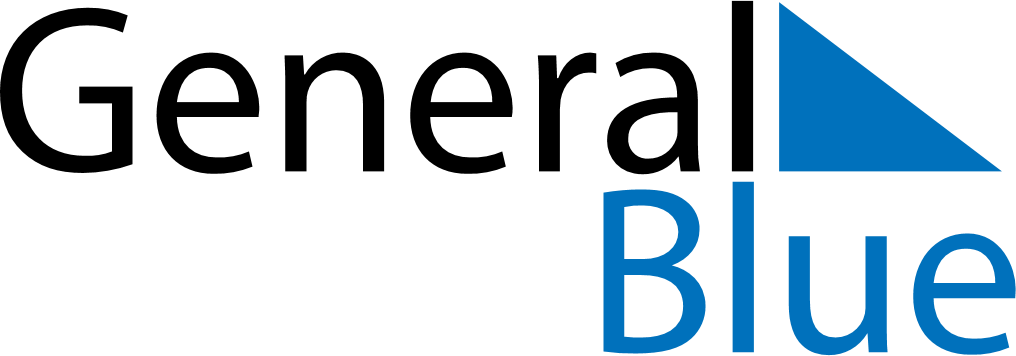 April 2025April 2025April 2025GrenadaGrenadaMONTUEWEDTHUFRISATSUN1234567891011121314151617181920Good FridayEaster Sunday21222324252627Easter MondayCarriacou Maroon and String Band Music Festival282930